В соответствии с Федеральным законом от 27.07.2010 № 210-ФЗ «Об организации предоставления государственных и муниципальных услуг» и в целях унификации регламентов по предоставлению государственных и муниципальных услуг (функций) в Ленинградской области, администрация  Сланцевского муниципального района    п о с т а н о в л я е т:1. Признать утратившим силу постановления администрации Сланцевского муниципального района от 18.12.2023 № 2294-п «Об утверждении  административного регламента по предоставлению муниципальной услуги «Принятие решения об использовании земель или земельных участков, находящихся в муниципальной собственности (государственная собственность на которые не разграничена), для возведения гражданами гаражей, являющихся некапитальными сооружениями, либо для стоянки технических средств или других средств передвижения инвалидов  вблизи их места жительства».2.   Опубликовать настоящее постановление в официальном приложении к газете «Знамя труда» и разместить на официальном сайте администрации муниципального образования Сланцевский муниципальный район Ленинградской области.3. Постановление вступает в силу на следующий день после дня его официального опубликования.4. Контроль за исполнением возложить на заместителя главы администрации - председателя комитета по управлению муниципальным имуществом и земельными ресурсами Сланцевского муниципального района Никифорчин Н.А.Глава администрации муниципального образования                                                            М.Б.  Чистова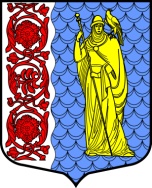 Администрация муниципального образованияСланцевский муниципальный район Ленинградской областиПОСТАНОВЛЕНИЕАдминистрация муниципального образованияСланцевский муниципальный район Ленинградской областиПОСТАНОВЛЕНИЕАдминистрация муниципального образованияСланцевский муниципальный район Ленинградской областиПОСТАНОВЛЕНИЕАдминистрация муниципального образованияСланцевский муниципальный район Ленинградской областиПОСТАНОВЛЕНИЕАдминистрация муниципального образованияСланцевский муниципальный район Ленинградской областиПОСТАНОВЛЕНИЕ№№-пО признании утратившим  силу постановления  администрации Сланцевского муниципального района от 18.12.2023 № 2294-п «Об утверждении  административного регламента по предоставлению муниципальной услуги «Принятие решения об использовании земель или земельных участков, находящихся в муниципальной собственности (государственная собственность на которые не разграничена), для возведения гражданами гаражей, являющихся некапитальными сооружениями, либо для стоянки технических средств или других средств передвижения инвалидов  вблизи их места жительства»О признании утратившим  силу постановления  администрации Сланцевского муниципального района от 18.12.2023 № 2294-п «Об утверждении  административного регламента по предоставлению муниципальной услуги «Принятие решения об использовании земель или земельных участков, находящихся в муниципальной собственности (государственная собственность на которые не разграничена), для возведения гражданами гаражей, являющихся некапитальными сооружениями, либо для стоянки технических средств или других средств передвижения инвалидов  вблизи их места жительства»О признании утратившим  силу постановления  администрации Сланцевского муниципального района от 18.12.2023 № 2294-п «Об утверждении  административного регламента по предоставлению муниципальной услуги «Принятие решения об использовании земель или земельных участков, находящихся в муниципальной собственности (государственная собственность на которые не разграничена), для возведения гражданами гаражей, являющихся некапитальными сооружениями, либо для стоянки технических средств или других средств передвижения инвалидов  вблизи их места жительства»